CONFIRMACIÓN DE CALIFICACIÓN DE PROVEEDOREste formulario es para ser llenado por el empleo individual o familiar miembro (Empleador del Common Law) antes de iniciar el trabajo de un proveedor.Firma del empleador de Common Law Fecha                                                                                                                                           Revisado 22/08/16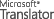 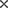 OriginalAbility and sufficient education to follow oral and written instructions and keep any records required; Cualquier proveedor pagada con fondos del departamento (Medicaid) debe cumplir con ciertos requisitos mínimos. Ellos deben demostrar antecedentes, educación, referencias, Aptitudes y habilidades que él o ella es capaz de llevar a cabo adecuadamente y de forma segura las tareas especificadas en el Plan de ISP de ___.                                             (Nombre del cliente)Creo ____, (nombre del proveedor) me ha mostrado que lo tiene el:A. Capacidad y la suficiente educación para seguir instrucciones orales y escritas y mantener los registros necesarios;B. Posea la salud física, salud mental, buen juicio y buen carácter personal determinan necesarios para la prestación de servicios;C. Capacidad para comunicarse con el individuo;D. Formación de carácter y tipo suficiente para garantizar que el proveedor tiene conocimiento de procedimientos de emergencia específicos para el individuo ser cuidada informaciónCalifique al solicitante en las siguientes:Nombre Ref #1 Nombre Ref # 2 Nombre Ref # 3IntegridadConfianza/sinceridadIniciativaPuntualidadCapacidad física para levantar, soportar o traslado de personas con discapacidadTacto para ejecutarCooperaciónSentido del HumorSensibilidad/pacienciaMadurez emocional/juicioConfianza en uno mismoCreatividadConfirmación de calificación de proveedor de forma